Publicado en 28006 el 11/04/2013 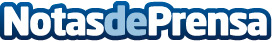 TeLoGarantizan.com asegura tus dispositivos electrónicosAsegurar un dispositivo electrónico se ha convertido en una acción tan habitual como contratar cualquier otro tipo de seguro. Compañías como Te Lo Garantizo ofrecen pólizas que cubren los riesgos que puedan sufrir dispositivos tales como iPhones y resto de Smartphones, iPads y demás tabletas, ordenadores portátiles, etc.Datos de contacto:Víctor Manuel FernándezConsultor902 360 292Nota de prensa publicada en: https://www.notasdeprensa.es/aun-no-conoces-te-lo-garantizo Categorias: Dispositivos móviles http://www.notasdeprensa.es